Liebe Fasnächtler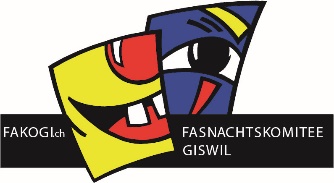 Wir laden euch ein am legendären Fasnachtsumzug in Giswil mitzumachen und freuen uns jetzt schon, eure «Umzugs-Nummer» zu sehen. Fasnachtssonntag, 2. März 2025Start Umzug um 13.30 UhrWer sich ein Thema als Sujet reservieren will, kann dies beim Fakogi melden. Die Sujet-Liste (Vorschläge!) wird unter www.fakogi.ch aufgeschaltet. «Der gschnäller isch der gschwinder.»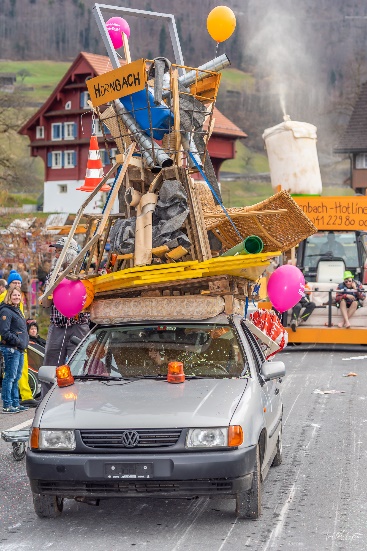 Eure dargestellte Nummer soll von einem Vers begleitet werden. Dieser wird im Umzugsfahrplan abgedruckt. Bitte den Vers zusammen mit der Anmeldung per Mail an: fasnachtsumzuggiswil@gmx.ch als Word Datei sendenAlle Fasnachtswagen sind um 12 Uhr auf dem Aufstellplatz. Der Gruppenchef holt bitte um 12 Uhr die Startnummer und Verpflegungsbon direkt beim Fakogi-Umzugsbüro ab. Am Schluss des Umzugs müssen die Startnummer-Täfäli abgegeben werden und alle Umzugsteilnehmer können sich beim Schulhaus verpflegen. Der Umzugswagen muss nach dem Umzug direkt nach Hause oder gemäss Aufstellplan mit dem organisierten Konvoi verschoben werden. Detaillierte Infos erhält ihr ein paar Tage vor dem Umzug. Wir freuen uns auf eure Anmeldung!      weitere Infos unter www.fakogi.ch. Anmelden bis Donnerstag, 20. Februar 2025 per E-Mail an fasnachtsumzuggiswil@gmx.ch   » ihr erhaltet von uns eine Bestätigung per E-MailAnmeldungName/Verein/Gruppe	Wagenbaustandort	Sujet / Thema 	Anzahl Teilnehmer	Gesamtlänge alle Fahrzeuge, Anhänger & Vehikel	> für jedes eingelöste Fahrzeug ein ausgefülltes Bewilligungsformular mitsenden.Kontaktperson / GruppenchefName, Vorname	Adresse	PLZ, Ort	Telefon	Mobiltelefon	E-Mail-Adresse	Plus Antragsformular Polizei !Hiermit bestätige ich die Richtigkeit und Vollständigkeit dieser Angaben.Ort, Datum, Unterschrift ________________________________________